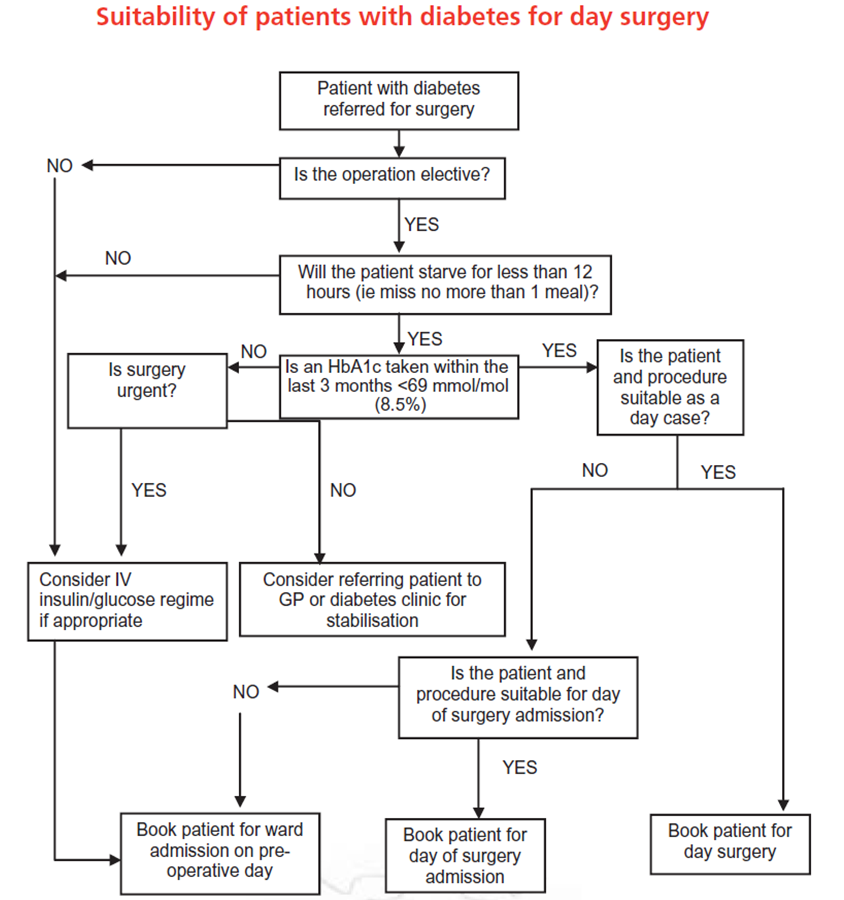 GUIDELINES FOR ADJUSTMENT OF NON-INSULIN MEDICATION FOR SURGERYGUIDELINES FOR ADJUSTMENT OF INSULIN TREATMENTS FOR SURGERYMedicationsDay before going into hospitalDay of Surgery / Whilst on VRIIIDay of Surgery / Whilst on VRIIIDay of Surgery / Whilst on VRIIIMedicationsDay before going into hospitalIf the surgery is in the morningIf the surgery is in the afternoonIf a VRIII is being used Metformin (Glucophage MR)With or without contrast media. If you are due to have contrast media the metformin should be stopped 48 hrs prior to the procedure and not taken for at least 48 hrs after procedure (your doctor should inform you in advance).Take as normalOmit morning dose. Restart when eating and drinking normallyOmit morning and lunchtime dose. Restart when eating and drinking normallyStop once VRIII commenced, do not recommence until eating and drinking normallySulphonylureasGlibenclamide, glipizide, gliclazide/ gliclazide MR, glimepiride, gliquidone)Take as normalOmit and recommence once eating and drinkingOmit and recommence once eating and drinkingStop once VRIII commenced, do not recommence until eating and drinking normallyDPP-IV inhibitors Sitagliptin Saxagliptin Vildagliptin Linagliptin
AlogliptinTake as normalTake as normalTake as normalStop once VRIII commenced, do not recommence until eating and drinking normallySGLT-2 InhibitorsDapagliflozin
Canagliflozin
EmpagliflozinTake as normalOmit and recommence once eating and drinkingOmit and recommence once eating and drinkingOmit on day of surgeryInjectable GLP analogueExenatide, Liraglutide, Lixisenatide, DulaglutideTake as normalTake as normalTake as normalOmit and recommence once eating and drinkingThiazolidinedione(Pioglitazone)Take as normalTake as normalTake as normalStop once VRIII commenced, do not recommence until eating and drinking normallyAcarboseAndMeglitinide(repaglinide or nateglinide)Take as normalOmit morning dose if patient told to fast from midnightTake the morning dose if eating breakfast. Do not take the lunchtime doseStop once VRIII commenced, do not recommence until eating and drinking normallyPatient to restart normal tablets the morning after surgery. However, explain the blood glucose readings may be higher than usual for a day or so.Patient to restart normal tablets the morning after surgery. However, explain the blood glucose readings may be higher than usual for a day or so.Patient to restart normal tablets the morning after surgery. However, explain the blood glucose readings may be higher than usual for a day or so.Patient to restart normal tablets the morning after surgery. However, explain the blood glucose readings may be higher than usual for a day or so.Patient to restart normal tablets the morning after surgery. However, explain the blood glucose readings may be higher than usual for a day or so.InsulinsDay before going into hospitalDay of Surgery / Whilst on VRIIIDay of Surgery / Whilst on VRIIIDay of Surgery / Whilst on VRIIIDay of Surgery / Whilst on VRIIIInsulinsDay before going into hospitalIf the surgery is in the morningIf the surgery is in the morningIf the surgery is in the afternoonIf a VRIII is being used(LONG/IINTERMEDIATE ACTING)Once daily (evening)Lantus ToujeoAbasaglarLevemir TresibaInsulatard Humulin IReduce dose by 20%No dose adjustment necessaryNo dose adjustment necessaryNo dose adjustment necessaryReduce dose by 20%(LONG/IINTERMEDIATE ACTING)Once daily (evening)Lantus ToujeoAbasaglarLevemir TresibaInsulatard Humulin IResume normal insulin post-surgery (providing VRIII has been discontinued).Resume normal insulin post-surgery (providing VRIII has been discontinued).(LONG/INTERMEDIATE ACTING)Once daily (morning)LantusToujeoAbasaglarLevemir TresibaInsulatardHumulin I Insuman basalReduce dose by 20%Reduce dose by 20%Check blood glucose level on admissionReduce dose by 20%Check blood glucose level on admissionReduce dose by 20%Check blood glucose level on admissionReduce dose by 20%(PRE-MIXED INSULIN)TWICE DAILYNovomix 30 Humulin M3Humalog Mix 25Humulog Mix 50Insuman Comb 50Insuman Comb 25No dose changeHalve the usual am dose. Check blood glucose on admission. Resume normal insulin with evening meal.Halve the usual am dose. Check blood glucose on admission. Resume normal insulin with evening meal.Halve the usual am dose. Check blood glucose on admission. Resume normal insulin with evening meal.Stop until eating and drinking normally(RAPID/SHORT ACTING)With mealsNovorapidFiaspHumalogApidraActrapidNo dose changeDo not take morning dose of insulin if no breakfast is eaten. Check blood glucose level on admission.Resume normal insulin with evening meal.Do not take morning dose of insulin if no breakfast is eaten. Check blood glucose level on admission.Resume normal insulin with evening meal.Take usual morning insulin dose with breakfast. Do not take lunchtime dose. Blood glucose readings should be taken on admission. Resume normal insulin with evening meal.Stop until eating and drinking normally STOPPING INTRAVENOUS INSULINMust be eating and drinkingResume usual diabetic regimen at usual time and stop intravenous insulin 30 minutes later RECORD time intravenous insulin stopped on Insulin Pump Infusion ChartSee more detailed information on diabetes intranet site STOPPING INTRAVENOUS INSULINMust be eating and drinkingResume usual diabetic regimen at usual time and stop intravenous insulin 30 minutes later RECORD time intravenous insulin stopped on Insulin Pump Infusion ChartSee more detailed information on diabetes intranet site STOPPING INTRAVENOUS INSULINMust be eating and drinkingResume usual diabetic regimen at usual time and stop intravenous insulin 30 minutes later RECORD time intravenous insulin stopped on Insulin Pump Infusion ChartSee more detailed information on diabetes intranet site STOPPING INTRAVENOUS INSULINMust be eating and drinkingResume usual diabetic regimen at usual time and stop intravenous insulin 30 minutes later RECORD time intravenous insulin stopped on Insulin Pump Infusion ChartSee more detailed information on diabetes intranet site STOPPING INTRAVENOUS INSULINMust be eating and drinkingResume usual diabetic regimen at usual time and stop intravenous insulin 30 minutes later RECORD time intravenous insulin stopped on Insulin Pump Infusion ChartSee more detailed information on diabetes intranet site STOPPING INTRAVENOUS INSULINMust be eating and drinkingResume usual diabetic regimen at usual time and stop intravenous insulin 30 minutes later RECORD time intravenous insulin stopped on Insulin Pump Infusion ChartSee more detailed information on diabetes intranet site 